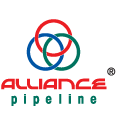 ALLIANCE PIPELINE AQUATIC CENTREOperated by Macklin & District Aquatic Centre Inc. (MADAC)WEATHER POLICYIt is the policy of the Alliance Pipeline Aquatic Centre that the pool be closed at the first sign of thunder or other adverse weather conditions.  The pool will remain closed for at least thirty minutes after the last lightning/thunder occurs.  No one is allowed on deck or to use running water (including showering) while the pool is closed.  If the pool is closed within half an hour of the start of public swimming, admission fees will be refunded.  After the first 30 minutes, no money will be refunded.Please be aware that it is at the lifeguards’ discretion to close the pool at any time.In inclement weather only (miserable and cold) public swimming will not open until there are at least three people to swim.   If at any time during public swimming, there are less than 3 swimmers in the pool, it is at the lifeguards’ discretion to close the pool for the duration of the public swim and a notice will be posted on the door. 